La Circonscription du Maroni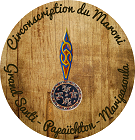 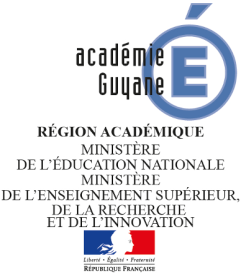 vous invite à laJournée de l’Olympisme du Maroni 20 et 21 juin 2018 à GRAND-SANTI (CROSS)et 22 juin à MARIPASOULA